Программа летнего оздоровительного лагеря с дневным пребыванием детей 2022«СТРАНА ДЕТСТВА»Пояснительная запискаЛетние каникулы – долгожданное время для детей. Сделать отдых безопасным и интересным – задача педагогов. Педагоги и родители понимают, что во время отдыха обучение не заканчивается, начинается активная пора социализации, продолжение образования. Для педагогов это время связано с особой ответственностью. Им необходимо решить непростой вопрос: как организовать каникулярное время так, чтобы дети хорошо отдохнули, поправили здоровье, набрались сил, пополнили свои знания, научились чему-то новому, приобрели новых друзей и при этом находились под ненавязчивым, осторожным контролем взрослых.
С целью организации летнего отдыха и летней занятости учащихся на базе МБОУ ООШ села Джуен организуется лагерь с дневным пребыванием детей.
Летний лагерь с дневным пребыванием является как формой организации свободного времени детей, так и пространством для привития художественно-эстетической культуры, сохранения и укрепления здоровья, повышения творческой активности.Не все дети имеют возможность поехать в загородные лагеря, выехать из города к родственникам. Большой процент детей остается дома. Предоставленные сами себе, дети подвержены влиянию улицы, дорожно-транспортным происшествиям, несчастным случаям, они невольно попадают в группы риска. На основе социального заказа муниципального образования и создан оздоровительный лагерь с дневным пребыванием детей. 
Актуальность программы обусловлена следующими факторами:
- устойчивым спросом родителей на организованный отдых учащихся;
- работой по укреплению здоровья детей и формированию у них потребности здорового образа жизни;
- необходимостью использования богатого творческого потенциала педагогов в реализации цели и задач программы.
При составлении программы учитывались традиции и возможности ОУ, уровень подготовки педагогического коллектива, пожелания и интересы детей и родителей, опыт прошлых лет по организации летнего отдыха. Данная программа по своей направленности является комплексной, включает в себя разноплановую деятельность, объединяет различные направления оздоровления, отдыха и воспитания детей в условиях лагеря с учетом особенностей местонахождения ОУ.Цель программы: Создание условий для полноценного отдыха, нравственного и физического воспитания, социального становления личности ребёнка, осознания себя как части общества и природы.Задачи:- создать благоприятные условия для разностороннего развития личности каждого ребенка, атмосферы творчества и сотрудничества через вовлечение воспитанников лагеря в творческие виды деятельности;- обеспечить сохранение и укрепление  здоровья детей, прививать  навыки здорового образа жизни;- развивать и укреплять  связи  школы, семьи, учреждений дополнительного образования, культуры;- формировать у детей  представление о социальной значимости разумного отношения человека к природе, ее изучения, рационального использования и сохранения по принципам природной гармонии.Для достижения поставленной цели были разработаны следующие документы:1. Положение об оздоровительном лагере «Страна Детства» с дневным пребыванием.2. Программа оздоровления и развития детей в лагере «Страна Детства» с дневным пребыванием.3. План-сетка мероприятий оздоровительного лагеря с дневным пребыванием (для каждой смены).4. Режим дня оздоровительного лагеря с дневным пребыванием «Страна Детства».Лагерь – это сфера активного отдыха, разнообразная общественно значимая досуговая деятельность, отличная от типовой назидательной, дидактической, словесной школьной деятельности. Именно в пришкольном лагере ребенок заполняет свое свободное время полезными делами. Лагерь дает возможность любому ребенку раскрыться, приблизиться к высоким уровням самоуважения и самореабилитации.Комплексная программа  была рассчитана на 2 смены организации отдыха и оздоровления детей в летний период.Летний оздоровительный лагерь необходим школьникам для укрепления здоровья, физической закалки, восстановления сил для успешного завершения учебного года. Но это также время их обогащения, время действий, пробы и проверки своих сил, время освоения и осмысления окружающего мира.Этапы реализации программыПодготовительный этап:
• родительские собрания по объединениям с целью мониторинга занятости учащихся в летний период»;
• подбор кадров;
• разработка документации;
• комплектование отрядов;
• подготовка материально-технической базы ОУ;

Организационный этап:
• формирование и сплочение отрядов;
• подготовка к совместной деятельности. 

Основной этап:
• реализация основных положений программы;
вовлечение детей в различные виды коллективно- творческих дел: совместная деятельность организаторов проекта и детей: дети реализуют свои творческие способности, помогают в проведении мероприятий; 
• укрепление здоровья.

Заключительный этап:
• педагогический анализ результатов летнего отдыха;
• анкетирование детей, родителей;
• сбор информации.Методическое обеспечение программы

Научно-методическое обеспечение: 
• Тематическое планирование работы отрядов;
• Организация режима дня;
• Детское самоуправление;
• Дидактические материалы;
• Методическая копилка.
Формы и методы работы
Основными методами организации деятельности являются:
• Метод игры (игры отбираются воспитателями в соответствии с поставленной целью);
• Методы театрализации;
• Методы состязательности (распространяется на все сферы творческой и спортивной 
деятельности);
• Метод стимулирования.
Основными формами организации деятельности являются:
• коллективно-творческое дело;
• ролевая игра;
• фестиваль, конкурс;
• мастер-класс;
• прогулки, экскурсии.Реализация намеченной программы спланирована по следующим направлениям:1. Художественно – творческое направление: формирование эстетического отношения к красоте окружающего мира; чувства радости от результатов индивидуальной и коллективной деятельности; развитие умения контактировать со сверстниками в творческой деятельности; развитие стремления к творческой самореализации средствами художественной деятельности.Мероприятия этого блока: экскурсии, встречи, посещение библиотеки, музея, конкурсы, подготовка презентаций, стенгазет и пр.2. Валеологическое направление: формирование потребности у детей постоянной заботы о своем здоровье; понимание сущности здорового образа жизни. Реализуется за счет следующих систем:организация режима дня (распорядок дня в лагере не только организующий, но и важный оздоравливающий элемент, который может стать основой здорового образа жизни)режим дня составляется на основе санитарных правил и норм с учетом эмоционального настроя детей на каникулярное время;организация рационального питания - одно из важнейших направлений работы оздоровительного лагеря. Цель рационального питания - обеспечение питанием детей с учетом возрастных, физиологических потребностей растущего организма. Питание детей осуществляется на основе утвержденного 10-дневного меню, согласованного с Управлением Роспотребнадзора по Тюменской области;продукты, входящие в рацион питания детей представляют собой витаминный и минеральный комплекс, фрукты и овощи ежедневно.3. Физическое направление: спортивно-игровая работа реализуется через организацию и проведение комплекса физкультурных и спортивных мероприятий, способствующих укреплению организма, высокой физической и умственной работоспособности, получению необходимых микро и макроэлементов для сбалансирования питания и укрепления иммунной системы. В целях профилактики заболеваемости детей используется метод обогащения продуктов питания витаминами и микронутриентами, применяется искусственная С-витаминизация третьего блюда, витаминизируют хлебобулочные изделия, молоко и другие напитки.утренняя вариативная зарядка (спортивная, танцевальная, дыхательная);подвижные игры на свежем воздухе (проводятся на уличной площадке под руководством инструктора по физическому воспитанию); помимо физических качеств подвижные игры способствуют развитию коммуникативных способностей, сплочению членов отряда.комбинированные мероприятия (игры по станциям)участие в спортивно - массовых мероприятиях.4. Эколого-краеведческое направление: краеведение экологично по своей сути, ибо изучение своей местности не что иное, как изучение окружающей среды. Необходимость развития интересов школьников в области краеведения и экологии связана с социальным заказом общества: чем полнее, глубже, содержательнее будут знания школьников о родном крае, экологических проблемах, тем более действенными окажутся они в воспитании любви к родной природе и земле, уважения к традициям своего народа, патриотизма.5. Профилактическое направление реализуется через:Мероприятия по профилактике асоциальных явлений, совершения правонарушений и преступлений через игры, беседы, презентацииорганизацию и проведение «минуток здоровья» (ежедневно);организацию санитарно-гигиенического просвещения, проведение просветительских бесед по гигиене, здоровому образу жизни (еженедельно);проведение мероприятий по формирование ЗОЖ (викторины, акции и др.) еженедельно;организация соревнований между отрядами по чистоте отрядных комнат (еженедельно);мероприятия по профилактике асоциальных явлений.6. Историко-патриотическое направление: – включает в себя все мероприятия, носящие патриотический, исторический и культурный характер. Мероприятия этого направления должны воспитывать в детях патриотизм, любовь к родному краю, чувство гордости за свою страну, за ее историю и культуру.Для реализации программы разработан механизм, который представлен в виде модулей:
1. Организационный модуль. Формы работы:
• планирование;
• подготовка к лагерной смене;
• оформление лагеря;
• подготовка материальной базы;
• определение обязанностей;
• подготовка к сдаче приемной комиссии;
• организация питания. 

2. Оздоровительный модуль.Формы работы:
• инструктаж по ТБ;
• утренняя зарядка;
• встречи с медицинским работником;
• влажная уборка, проветривание;
• организация питания воспитанников;
• спортивные праздники;
• экскурсии;
• подвижные игры.

3. Творческий модуль. Формы работы:
• коллективно-творческая деятельность;
• участие в общелагерных мероприятиях;
• конкурсы;
• викторины.
Для эффективной работы в лагере активно используются:
1. Методика КТД.
Для воспитания детского коллектива на протяжении многих лет занимают особое место коллективно - трудовая деятельность и коллективно-творческие дела. Эта методика, технология, учитывающая психологию детей младшего школьного и подросткового возраста, дает каждому возможность сделать свой вклад в общее дело, приобрести навыки общения, научиться совместно выполнять задуманное, делить успех и ответственность с другими, узнать друг о друге много нового. Таким образом, идут два важных процесса одновременно: формирование и сплочение коллектива и формирование личности. У каждого, кто участвует в КТД, пробуждается творческий потенциал, возникают самые добрые чувства к своим товарищам.
Дело – это событие, любые действия, выполнение которых требует от ребенка заботу об окружающих людях, о коллективе, друг о друге.
Коллективное дело – событие (набор действий), осуществляемых посредством совместных усилий всех членов коллектива – воспитанников и воспитателей.
Коллективно-творческое дело (КТД) - событие, либо набор действий, предполагающий непрерывный поиск лучших решений, жизненно-важных задач и задумывается, планируется и реализуется, и оценивается сообща.
Виды КТД:
• Организаторские дела (метод взаимодействия)
• Общественно-политические дела (беседы, лекции)
• Познавательные дела (познавательные игры: ребёнок должен узнать, как можно больше об окружающем мире)
• Трудовые дела (способствуют развитию трудовых навыков)
• Художественные дела (творчество: рисование, оформление, создание спектакля)
• Спортивные дела (зарядки, веселые старты, эстафеты.)

2. Методика самоуправления
Развитие самоуправления в коллективе детей играет важную роль. С одной стороны, этот процесс обеспечивает их включенность в решение разных проблем, с другой, - формирует социальную активность, способствует развитию лидерства.
Детское самоуправление – форма организации функционирования коллектива, обеспечивающая развитие у детей самостоятельности в принятии и реализации решения для достижения поставленных целей.
Самоуправление развивается тогда, когда дети оказываются в ситуации выбора решения поставленной проблемы. Именно принятие решения является ключевым для формирования мотива группового действия. Самоуправление в лагере развивается практически во всех видах деятельности временного детского коллектива.Самоуправление – один из самых эффективных способов социализации ребёнка. Для реализации поставленных задач в лагере созданы органы самоуправления на уровне лагеря и отряда Городской Совет и Совет отряда. Выстроена система взаимодействия управленческой структуры и детского самоуправления. В первый же день смены, в процессе ролевой игры, дети, имеющие лидерские и организаторские способности занимают должности Советников в процессе голосования.

Мотивационное обеспечение программы
• Добровольность включения детей в разработку, подготовку общих дел, организацию жизни лагеря
• Сочетание индивидуального и коллективного включения детей в творческие, развивающие, интеллектуальные виды деятельности 
• Информирование о результатах конкурсов, об условиях участия в том или ином деле
• Организация различных видов стимулирования детей, многообразие предлагаемых видов деятельности
• Учет возрастных и индивидуальных особенностей, способствующих обеспечению успешной самореализации ребенка
• Создание ситуации успеха в избранных ребенком видах деятельности, индивидуальное и публичное поощрение достигнутого

Психолого-педагогическое сопровождение смены.
Это процесс оказания своевременной педагогической и психологической помощи нуждающимся в ней детям, и система корректирующих воздействий на основе отслеживания изменений в процессе развития личности ребенка.

Функции психолого-педагогического сопровождения ребенка в условиях лагеря:
• Воспитательная – восстановление положительных качеств, позволяющих ребенку комфортно чувствовать себя в окружающее среде;
• Компенсаторная – формирование у ребенка стремления компенсировать имеющиеся недостатки усилением приложения сил в том виде деятельности, который он любит и в котором он может добиться успеха, реализовать свои возможности, способности в самоутверждении.
• Стимулирующая – направлена на активизацию положительной социально-полезной, предметно-практической деятельности ребенка;
• Корректирующая – связана с исправлением отрицательных качеств в личности и предполагает применение разнообразных методов и методик, 
• Направленных на корректировку мотивационно-ценностных ориентаций и установок в общении и поведении.

Система контроля за реализацией программы
1. Опрос родителей на выявление пожеланий по организации деятельности детского лагеря. (май)
2. Анкетирование детей в организационный период с целью выявления их интересов, мотивов пребывания в лагере. (1 день смены)
3. Опрос с целью ежедневного отслеживания настроения детей, удовлетворенности проведенными мероприятиями. (В течение смены)
4. Анкетирование детей в конце смены, позволяющее выявить оправдание ожиданий. (Последний день смены)
5. Мониторинг адаптации детей к условиям отдыха в лагере за смену. (В течение смены)

В течение смены ведется ежедневная самооценка участников смены относительно эмоционального личного состояния, уровня развития коллектива. 

Ожидаемые результаты 
• Физическое и психологическое оздоровление детей.
• Приобретение детьми положительного опыта общения со сверстниками.
• Самореализация в творческой и познавательной деятельности.
• Развитие лидерских качеств и умений.
• Создание мотивации на познавательную деятельность.
• Расширение представлений детей о разнообразии направлений в искусства.
Режим дня летнего оздоровительного лагеря8.30 - 9.00 – Приём детей, перекличка9-00 - 9.15 – Зарядка, линейка получение творческого задания 9.15-10.00 – Завтрак.10.00-12.00 – Выполнение творческого задания 12.00-13.00 – Занятия по интересам 13.00 – 14.00 – Обед 14.00-14.30 – Подведение итогов дня 14.30 – Уход домой ПЛАН – СЕТКА МЕРОПРИЯТИЙ 1 СМЕНЫПервая смена лагеря выпадает на начало каникулярного периода. Дети хотят отвлечься от занятий, попасть в совершенно иной мир – увлекательный мир- путешествий, новых знакомств, чудес и волшебства. С первых же дней дети будут вовлечены в круговорот игр, конкурсов, развлекательных программ и соревнований. Ни у одного ребенка не найдется минуты свободного времени, так как график мероприятий очень насыщенный.ПЛАН МЕРОПРИЯТИЙПЛАН – СЕТКА МЕРОПРИЯТИЙ 2 СМЕНЫОформление лагеряВсё оформление лагеря делится на три блока:1.Общелагерное оформление2. Уголок ОБЖ «Тропика безопасности». В этом уголке располагается сменная информация по ПДД, по правилам безопасного поведения дома, на природе и т.д.3. Оформление отрядов:- отрядная комната оформляется в соответствии с названием отряда;- «Полянка настроений» – форма обратной связи, которая позволяет судить об эмоциональном состоянии детей ежедневно. Это итог дня. Свои впечатления о прожитом дне отмечают на «Полянке настроений». Каждому жителю городка на этой полянке соответствует цветок с 15 лепестками (по количеству проведённых дней в лагере). В конце дня дети закрашивают 1 лепесток. Жёлтый цвет – день прошёл на «ура»,  синий – «хорошо», белый - «было скучно».УСЛОВИЯ РЕЛИЗАЦИИ ПРОГРАММЫНаучно-методическое сопровождение программыОрганизаторские дела (метод взаимодействия)Познавательные дела (познавательные игры: ребёнок должен узнать как можно больше об окружающем мире)Трудовые дела (способствовать развитию трудовых навыков)Художественные дела (творчество: рисование, оформление)Спортивные дела (зарядки, Веселые старты, комический футбол и др.)Для организации деятельности лагеря мы будем опираться на следующие материалы:Педагогические условия:
- Соответствие направления и формирования работы целям и задачам лагерной смены, создание условий для индивидуального развития личности ребенка через участие общелагерных мероприятий в дополнительном образовании по интересам;
- Отбор педагогических приемов и средств с учетом возрастных особенностей детей;
- Обеспечение единства и взаимосвязи управления самоуправления;
- Единство педагогических требований во взаимоотношениях с детьми.АНКЕТАдля родителей детей, отдыхающих в ЛДПУважаемые родители! Ваш ребенок будет отдыхать в ЛДП системы образования, чтобы отдых был наиболее эффективным и продуктивным, просим Вас ответить на следующие вопросы. Нам интересно Ваше мнение.1. Какое направление отдыха в ЛДП Вы бы выбрали для своего ребенка?а) спортивно-оздоровительноеб) гражданско-патриотическоев) художественно-эстетическоег) экологическоед) туристско-краеведческоее) другое_________________________________________2. Какой принцип формирования отрядов Вы бы выбрали?а) по возрасту: разно возрастной или одного возраста (нужное подчеркнуть)б) по интересув) по группе здоровьяг) другой принцип __________________________________3.Какие дополнительные образовательные услуги необходимы Вашему ребенку?а) проектная деятельностьб) исследовательская деятельностьв) Информационно-коммуникационные технологииг) услуги дополнительного образования4.Какие оздоровительные услуги необходимы Вашему ребенку?а) закаливаниеб) витаминизация5.Готовы ли Вы оказать помощь в организации работы в ЛДП, если «да», то какую?а) сопровождение группы детей на экскурсииб) организовать работу кружка или секциив) спонсировать мероприятия, экскурсииг) услуги фото, видеосъемкид) другое ___________________________________________Спасибо за участие!Анкетадля детей отдыхающих в ЛДП в начале смены1.​ Я перешел(а) в _____ класс.1.​ Я пришел в лагерь для того, чтобы:- хорошо отдохнуть;- найти себе новых друзей;- научиться чему-либо новому;- потому что так получилось.3. Вожатого я представляю как:- старшего друга;- командира;- организатора всех дел;- консультанта, советчика в трудных ситуациях.4. В нашем лагере мне нравиться:- девчонки и мальчишки;- вожатые;- что не скучно, всегда что-то делаем;- никак не могу понять.5. Мое самое любимое занятие:- читать книги, узнавать что-то новое;- петь, танцевать, слушать музыку;- заниматься спортом;- что-то мастерить своими руками.6. Мои первые впечатления о лагере:- мне здесь очень нравиться;- все хорошо, но иногда хочу домой;- здесь есть, чем заняться;- нормально, но могло быть лучше.7. Какая должна быть игра:- безразлично, я не думал(а) об этом;- в каждой игре должно быть что-то новое;- игра должна быть веселой и увлекательной;- игра не должна быть утомительнойАнкетапо изучению удовлетворенности детейорганизацией лагерной смены1. Чего ты ожидал от лагерной смены?( из предложенного списка выбери три варианта ответа)- просмотра новых художественных и мультипликационных фильмов- возможность попробовать себя в роли жюри- возможности проявить себя в разных направлениях- зрелищности и веселья- приятного времяпровождения- ничего- свой вариант__________________2. Насколько оправдались твои ожидания?- оправдались полностью, все было здорово- могло быть и лучше- программа была скучной и неинтересной-Мне запомнилось только___________________________________________________________________________________________________________- свой вариант ______________________________________________________________________________________________________________________________________3.Кем ты был в течении смены?- членом детского жюри- активным участником всех дел- заинтересованным зрителем- наблюдателем- свой вариант __________________________________________________________________________________________________________________4. Если бы ты был организатором, то изменил бы (убрал, добавил …)________________________________________________________________5. Твое самое яркое впечатление о лагере_______________________________________________________________________________________________________________________________Анкетапо выявлению степени удовлетворенностиродителей организацией лагеряУважаемые родители!Просим Вас принять участие в анкетировании, которое проводится с целью выявления степени удовлетворенности Вами организацией отдыха и оздоровления ваших детейВаши пожелания:__________________________________________________________________________________________________________________________Диагностика на входе1) Я посещаю лагерь прежде всего потому……………………2), Мне нравится участвовать в…………………………………3). Я могу проявить себя ………………………………………..4). Какие мероприятия тебя привлекают в лагере?5). Что бы ты хотел предложить для более интересного проведения досуга в лагере?6).Какие кружки хотелось бы тебе посещать в лагере?Дианостика на выходе1). Удалось ли тебе реализовать свои возможности при посещении лагеря?2). Какие из мероприятий тебе понравились больше всего?3). Какие из мероприятий ты считаешь неудавшимися?4).Запиши свои предложения лагеря на будущий годМы снова вместе! Для того чтобы сделать жизнь в нашем лагере более интересной, мы просим тебя ответить на некоторые вопросы:1.​ Твои первые впечатления от лагеря?1.​ Что ты ждёшь от лагеря?1.​ Есть ли у тебя идеи, как сделать жизнь в лагере интересной и радостной для всех?1.​ В каких делах ты хочешь участвовать?1.​ Что тебе нравиться делать в лагере?1.​ Хочешь ли ты чему-нибудь научиться или научить других?1.​ Кто твои друзья в лагере?Пожалуйста, закончи предложения(фразы):Я пришёл в лагерь, потому, что…………………………………………….Я не хочу, чтобы……………………………………………………………..Я хочу, чтобы………………………………………………………………...Я боюсь, что………………………………………………………………….Пожалуйста, напиши также:Имя……………………………Фамилия………………………………ВЫБОРДетям предлагается прослушать утверждение и оценить степень согласия с их содержанием по следующей шкале: 4 - совершенно согласен; 3 – согласен; 2 - трудно сказать; 1 - не согласен; 0 - совершенно не согласен1.​ Я жду наступление нового дня в лагере с радостью.2.​ В детском лагере у меня обычно хорошее настроение.3.​ У нас хорошие вожатые.4.​ Ко всем взрослым в нашем лагере можно обратиться за советом и помощью в любое время.5.​ У меня есть любимый взрослый в нашем лагере.6.​ В отряде я всегда могу свободно высказывать своё мнение.7.​ У меня есть любимые занятия в нашем лагере.8.​ Когда смена закончится, я буду скучать по нашему лагерю.9.​ Мне очень нравится меню и вкусовые качества блюд в лагере.Обработка полученных данных.Показателем удовлетворённости детей (У) является частное от деления общей суммы баллов всех ответов на общее количество ответов.У = общая сумма баллов/общее количество ответовЕсли У больше 3, то можно констатировать высокую степень удовлетворённости, если же У больше 2, но меньше 3, то это свидетельствует о средней и низкой степени удовлетворённости детей жизнью в лагере.ИГРА В СЛОВАРебята получают карточку с заданием, которое звучит так:«Дорогой друг! Расставь нужные слова в предложении так, чтобы у тебя получился портрет твоего отряда»Наш отряд – это______________ и_____________ люди. Они собрались для того, чтобы_______________ и ___________ провести время и научиться_______________________________ . Поэтому вместе мы чаще всего занимаемся тем, что ____________________________________.Наш отряд объединяет ____________ мальчишек и ________ девчонок.Наши воспитатели помогают нам в _______________________ и нам вместе с ними_______________________ и _____________________.МЕТОДИКА ОПРОСНИКАДетям даётся задание : написать, что по их мнению, в детском лагере (отряде) хорошо и что плохо, или что радует и что огорчает. При этом не ставятся ориентирующие вопросы.Анализ полученной с помощью этой методики информации позволяет увидеть удачные и неудачные дела, характер общения, отношений в лагере, настроения, что является показателем жизнедеятельности детского лагеря.В нашем детском лагереАНКЕТА (в конце смены)​ Что ты ожидал(а) от лагеря?​ Что тебе понравилось в лагере?​ Что тебе не понравилось?​ С кем из ребят ты подружился?​ Какие из мероприятий лагеря понравились тебе больше всего? Почему?​ Какие мероприятия ты будешь рад увидеть в лагере в следующую смену?​ Было ли скучно в лагере?​ Было ли тебе страшно?​ Жалеешь ли ты о чём-то, что произошло за время пребывания в лагере? О чём?​ Что из того, что ты получил(а) в лагере, ты можешь использовать в своей повседневной жизни уже сейчас?​ Что бы ты хотел(а) пожелать себе?​ Что бы ты хотел(а) пожелать другим ребятам?​ Что бы ты хотел(а) пожелать педагогам?​ Самое важное событие в лагере? Было ли оно?​ Можно ли сказать, что ты чему-то научился в лагере?Закончи предложения: Я рад(а),что……………………………………………….Мне жаль, что ………………………………………………………………………Я надеюсь, что ……………………………………………………………………..Твоё имя, фамилия и автограф на память_______________________ИТОГОВОЕ АНКЕТИРОВАНИЕФамилия, имя.______________________________________________________1. Самое яркое впечатление за эти дни у меня ___________________________2. Из дел, проведённых в отряде, мне больше всего понравилось ___________4. Несколько слов о нашем отряде_____________________________________5. Мои впечатления о лагере _________________________________________6. Если бы я был вожатым, то бы я ____________________________________7. Хочу пожелать нашему лагерю _____________________________________8. Хотел(а) бы ещё раз отдохнуть в нашем лагере? _______________________ Приложение 3Программа тренингов общения“Я и мои друзья”.Программа рассчитана на 18 дней смены, учитывает возрастные особенности детей, педагогические и психологические характеристики смены. Состоит из 4 этапов, каждый из которых в определенный период решает свои задачи. Логика программы от простого к сложному.Цель: создать условия для формирования среды общения, являющейся желательной для ребенка, для его самоопределения, самореализации и самопознания, а также для психоэмоционального благополучия через общение, которое будет являться фактором оздоровления.Задачи:Научить детей общаться через тренинги общения.Научить анализировать собственную деятельность.Помочь ребенку определиться в выборе предлагаемой деятельности.Важно не только само проведение тренингового упражнения, но что еще более значимо — его обсуждение.1 этап — диагностический и формирующий.Знакомство ребят друг с другом, с вожатыми, установлениедоброжелательных отношений в коллективе, работа на сплочение отряда.1. “Мои 5 самые...” :самые презираемые качества человека;самые близкие люди;самые ненавистные явления в жизни;самые веселые и смешные события в жизни;самые любимые произведения искусства;самые главные дела, которые мечтаешь совершить;самые ценные в жизни вещи;самые лучшие книги;самые дорогие места...2. “Экспромт” (задания в конверте).прочитай свое любимое стихотворение;расскажи самую смешную историю, случившуюся с тобой или с твоими знакомыми;расскажи самое значительное (радостное) событие в твоей жизни;задай присутствующим вопрос, какой тебе хочется;попробуй похвалить за что-нибудь двух мальчиков и двух девочек;тебя угостили яблоком в нашем присутствии, твои действия;назови пословицу или поговорку, которая лучше всего отражает твою жизненную позицию;подари календарик кому-нибудь, найди повод для этого подарка;назови не менее 5 правил “нехорошего” тона;попробуй описать свою будущую семью: жену, детей, внуков;возьми конфету и угости кого-нибудь из присутствующих, сказав при этом слова благодарности;скажи не менее 5 слов-комплиментов;назови 5 самых нехороших слов, связанных со школой;твоя любимая книга? почему?;идешь по дороге и находишь сверток, твои действия;назови 5 самых хороших слов, связанных со школой;веришь ли ты в приметы, в какие?если бы вернуть назад последние 9 лет, как бы ты изменил свои (школьные годы, отношения с друзьями, с родителями).3. “Угадай кто я?”Каждый составляет подробную психологическую самохарактеристику, где должно быть не менее 10-12 предложений, признаков человека. Затем все написанное сдается руководителю, он все перемешивает и зачитывает вслух одну за другой эти характеристики. Группа пытается узнать — чья это характеристика?4. “Пресс-конференция”.Один из участников садится в круг, и группа задает ему в течение 1 минуты любые вопросы на любую тему.5. “Мои плюсы и минусы” (при прогулке).Участники становятся вкруг, взявшись за руки и повернув все головы направо. Каждый по кругу говорит впереди стоящему товарищу свои недостатки (я ленивый; иногда, я бываю грубым и т.д.). Затем, повернув голову налево, говорим комплименты своему товарищу, стоящему слева, при этом обязательно называем его имя.6. “Построиться по...” ( лучше на скамейке, где ограничено пространство).За определенное время поэтапно группа пытается построиться по:цвету волос;цвету глаз;теплоте рук;размеру рук;по дням рождения;по начальной букве имени (по возрастанию, убыванию);по росту (с закрытыми глазами).7. “Слепая цепочка”.Участники становятся друг за другом, положив руки на плечи впереди идущего товарища, закрывает глаза. Предварительно выбирается человек, которому все члены группы доверяют свою жизнь. Этот человек становится первым — у него глаза открыты. Все участники упражнения имеют право говорить. По команде и указаниям ведущего цепочка начинает идти, путешествуя через различные препятствия. Важно пройти с наименьшими потерями для участников (чтобы никто не ушибся, не упал).8. “Крушение”.Участникам упражнения дается 15 минут для обсуждения условия задания и принятия соответствующего решения.Условие:“Вы плывете на теплоходе, который внезапно терпит крушение и начинает тонуть. Есть только плот размером 1,2 метра (для 30 участников тренинга), на котором вы можете спастись. Следует помнить, что воды касаться нельзя, так как человек сразу погибнет. Все скрытые в трюме теплохода ядохимикаты при крушении оказались на поверхности воды. Ваша задача спастись всем без потерь и продержаться на плоту 2 минуты, после чего придет помощь, за вами прилетит вертолет.”2 этап — формирующий, по ситуации реабилитирующий.Установление доверительных отношений, отношений искренности и откровенности между ребятами.1. “Колокольчик”.Участники делятся на группы (7-8 чел.) и становятся в плотный круг, прижавшись друг к другу плечом. Участники первым в круг выбирают человека, который больше всего в данном кругу нуждается в поддержке товарищей. Он, участник №1(У-1), становится в середину круга, закрывает глаза и не открывает их до тех пор, пока не разрешит ведущий. В процессе выполнения задания У-1 не отрывает от пола ноги и не разъединяет их.По команде ведущего люди, стоящие в кругу, прикасаются открытыми ладонями к У-1 (на уровне плеч, груди) и медленно по часовой стрелке начинают его вращать, передавая с рук на руки. Амплитуда вращения постепенно увеличивается.Упражнение выполняется в течение 1 минуты, затем амплитуда вращения становится меньше с каждым разом, и У-1 ставят в исходное положение.В середине круга должен побывать каждый человек. Выбор происходит или по каким-то критериям (самый тихий, самый добрый, яркий человек...) или поочередно (У-1 выбирает У-2, У-2 выбирает У-3...).2. “Телефон доверия”.Инструкции:“Представьте себе, что Вы набрали номер телефона доверия. О чем бы Вы хотели спросить дежурного специалиста? Задайте по очереди свой вопрос. Ответом может быть коллективное обсуждение или чье-то персональное высказывание, но обязательно в рамках роли специалиста, отвечающего на вопрос клиента”.3. “Паутинка”.Участники встретились с препятствием — “паутиной” (веревкой, натянутой между двумя деревьями, с 6-7 отверстиями, через которые может пробраться человек). Задача участников преодолеть это препятствие с наименьшей потерей товарищей.Условие:Через каждое отверстие может перебраться только 3 человека (группа- 30 человек), остальные поверх “паутинки”. При прикосновении к “паутинке” участник выбывает из группы.4. “Обрыв” (парапет, бордюр, стол или другая возвышенность).По очереди каждый из участников (У-1, У-2...) оказывается на “обрыве”. Все остальные участники находятся внизу обрыва, вытянув вперед руки, ловят своего товарища У-1, У-2...У-1,сложив руки определенным образом (сцепив в замок, крестом на груди), закрыв глаза, с предупреждением о своей готовности, услышав положительный ответ, падает на руки участников.3 этап — формирующий, по ситуации реабилитирующий.Установление доброжелательных отношений между ребятами, в частности между мальчиками и девочками.1. “Катастрофа”.Все участники сидят в кругу. Им задается условие, затем по кругу каждый высказывает свое мнение.Условие:“Через 5 минут космический корабль, капитаном которого Вы являетесь, потерпит крушение. На корабле есть спасательная капсула, вмещающая только 5 человек. Капсула после взрыва корабля приземлится на планету, где никогда не жил человек, но жизнь там возможна. Вы никогда не вернетесь на Землю. Вам предстоит назвать 5 человек, которые спасутся от взрыва, объяснив почему именно эти люди.”После выбора, когда каждый участник выскажется, ведущий просит подняться тех людей, которых хотя бы раз назвали. Им дается право, по одному по желанию сказать прощальные слова оставшимся на корабле.Правильный ответ: в капсуле должен отправиться капитан (как ответственное лицо с правом командования) и 4 человека, которых он назовет. Всего должно отправиться 3 мальчика, 2 девочки (объяснение — продолжение рода, защита, обустройство, ведение хозяйства и т.д.)2. “Подарки”.Все участники по кругу высказываются: “Что бы я хотел подарить сидящему рядом?” Называется именно то, что , по мнению говорящего, могло бы по-настоящему обрадовать человека, которому сделали такой подарок. Затем тот, кому подарили благодарит и объясняет действительно ли он был бы рад этому подарку и почему.3. “Внимание”.Все члены группы встают в различные позы. Один из участников (У-1), находясь в центре, старается запомнить всех в этих живописных позах. На это ему дается минута. Затем он закрывает глаза, 5 человек меняют что-то в своей позе, причем делается это таким образом, чтобы У-1 не мог этого услышать. У-1, открыв глаза, должен определить кто же изменился и в чем.4. “Волшебное слово”.Вся группа встает тесным кольцом , крепко взявшись за руки. Один из участников по жребию или по желанию становится в круг. Он должен найти такие слова, доводы, интонацию, жесты при обращении к кому-либо из группы, чтобы тот поверил в его искренность и захотел выпустить “узника” из круга. Если первая попытка неудачная, можно попробовать еще раз.5. “Слепой — поводырь”Все участники разбиваются на пары (мальчик + девочка). Сначала девочки ведут за руку мальчиков, словесно предупреждая их об опасности. У мальчиков завязаны глаза. Пары идут друг за другом с расстоянием в 1 м по дороге с препятствиями, указанной ведущим. Затем пары меняются ролями. Тренинг длится 40 минут, по 20 на каждую роль.4 этап — Диагностический как для педагогов, так и для ребят.1. “Созвучие”.Двое участников группы, встав спиной друг к другу, по сигналу ведущего начинают удаляться в разные стороны. Они должны одновременно оглянуться, причем без какой-либо подсказки со стороны группы или друг друга. Они должны почувствовать тот момент, когда партнер хочет оглянуться, и сделать то же самое. Затем они обмениваются своими ощущениями.2. “Число круга”.Все сидят в кругу. Участникам задается определенное число (в зависимости от количества участников). По команде ведущего все одновременно выбрасывают любое количество пальцев. Заданное число должно совпасть с суммой пальцев, выброшенных в круг.3. “Счет до...”.Участники находятся в кругу с закрытыми глазами. Их задача досчитать до ...(сколько самих участников) без единой ошибки (без пауз, по одному), если не получилось с первого раза, то пробуется еще до тех пор пока не будет выполнено задание.4. “Пропасть” (скамейка, парапет, бордюр, стол или другая возвышенность).Все члены группы стоят в цепочке, плечом к плечу над “пропастью”. Необходимо, чтобы каждый участник, начиная с “хвоста”, прошел в начало цепочки с помощью и поддержкой своих товарищей и не упасть. Задание выполняется молча, лицом к друзьям спиной к пропасти.5. “Электрическая стена” (“оголенный электрический провод” — натянутая веревка на уровне груди).Условие:Участникам группы необходимо за 15 минут перебраться через препятствие с наименьшими потерями. Касание веревки или того, к чему она привязана означает “смерть” участника, он выбывает из группы.6. “Круг друзей”.Участники стоят в кругу. Ведущий начинает игру. Находящийся у него в руках клубок ниток он передает человеку (кому хочет), называя его имя, говорит ему спасибо, объясняя за что. Получивший клубок наматывает ниточку на палец, натягивая ее, и передает следующему. В итоге получается “узор отношений” вашей группы.Методика «Дерево»Ученикам предлагаются листы с готовым изображением сюжета: дерево и располагающиеся на нем и под ним человечки.каждый учащийся получает лист с таким изображением (но без нумерации фигурок). Исходя из опыта, мы не предлагаем ученику вначале подписывать на листе свою фамилию, так как это может повлиять на их выбор. 
Задание дается в следующей форме: «Рассмотрите это дерево. Вы видите на нем и рядом с ним множество человечков. У каждого из них — разное настроение и они занимают различное положение. Возьмите красный фломастер и обведите того человечка, который напоминает вам себя, похож на вас, ваше настроение в лагере и ваше положение. Мы проверим, насколько вы внимательны. Обратите внимание, что каждая ветка дерева может быть равна вашим достижениям и успехам. Теперь возьмите зеленый фломастер и обведите того человечка, которым вы хотели бы быть и на чьем месте вы хотели бы находиться ».
Интерпретация результатов выполнения проективной методики «Дерево» проводится нами исходя из того, какие позиции выбирает данный ученик, с положением какого человечка отождествляет свое реальное и идеальное положение, есть ли между ними различия. Интерпретация разработана нами с учетом устных рекомендаций Д. Лампенов, опыта практического применения методики и сравнения ее результатов с наблюдениями за поведением учеников, данных, полученных от учителей и родителей, из беседы с ребенком. Для удобства объяснения мы подписали номера на каждой из фигурок человечков.
Выбор позиции № 1, 3, 6, 7 - характеризует установку на преодоление препятствий
№ 2, 19, 18, 11, 12 — общительность, дружескую поддержку
№ 4 – устойчивость положения (желание добиваться успехов, не преодолевая трудности)
№ 5 - утомляемость, общая слабость, небольшой запас сил, застенчивость
№ 9 - мотивация на развлечения
№ 13, 21 – отстраненность, замкнутость, тревожность
№ 8 - характеризует отстраненность от учебного процесса, уход в себя
№ 10, 15 - комфортное состояние, нормальная адаптация
№ 14 - кризисное состояние, «падение в пропасть».
Позицию № 20 часто выбирают как перспективу учащиеся с завышенной самооценкой и установкой на лидерство.
Следует заметить, что позицию № 16 учащиеся не всегда понимают как позицию «человечка, который несет на себе человечка № 17», а склонны видеть в ней человека, поддерживаемого и обнимаемого другим (человечком под № 17).
Автор Л.П. Пономаренко , издание "Психологическая профилактика дезадаптации учащихся в начале обучения в средней школе. (Методические рекомендации для школьных психологов ) ", (1999).
источник :Итоги наблюдения за своими эмоциямиПодведи итоги наблюдения за своими эмоциями за прошедшие недели. Посмотри в свой ДНЕВНИК ЭМОЦИЙ и заполни таблицуДатаНаправление деятельностиМероприятияВоспитатели01.06Организационный сборОткрытие лагеря Тематический общий сбор «Здравствуй, Лето!». Открытие лагеря, ознакомление с правилами дорожной безопасности, пожарной безопасности Минутка здоровья «Мой режим дня». Разучивание речёвки, отрядной песни.В гостях у сказки «Мэргэн и его друзья», «Таежные сказки»Иллюстрации к сказкам – выставка рисунков детей.02.061.Организационное мероприятие« Здравствуй, Стана детства!»:линейка;беседа «Мое село»;принятие правил поведения в «Стране  детства»инструктаж по ПДД.2.Операция «Уют». 3. Минутка здоровья «Солнце, воздух и вода - наши лучшие друзья».4.Анкетирование «Мир моих увлечений»5.Правила поведения и эвакуации при ЧС.6. Экскурсия в музей. 7.Конкурс чтецов «Я люблю тебя, Россия!»03.061.Минутка здоровья «Мой рост и вес»2. Спортивные мероприятие «Быстрее, Выше, Сильнее!»3. Просмотр презентации «Живет село родное»3.Подвижные игры на свежем воздухе4.Викторина «Час весёлого настроения»04.061. Минутка здоровья « Закаливание организма»2. Флешмоб в рамках проекта «Здоровье в движении»3.Выставка поделок из природного материала4. Конкурс рисунков «Пейзаж моей Родины»5.Малые Олимпийские игры (спорт площадка).06.061. Минутка здоровья «Правильное питание»2.Игра по станциям « В мире животных и растений»3.Подвижные игры на свежем воздухе4.Конкурсная программа «Принцессы нашего лагеря» 07.061. Минутка здоровья « Путешествие в Витаминию»2. Викторина «Я и спорт»3.Флешмоб в рамках проекта «Здоровье в движении»4. Соревнования по легкой атлетике «Спортик»08.061. Минутка здоровья «Правильное питание»2. Просмотр спектакля.3. Конкурс рисунков «Пейзаж моей Родины»4. Конкурсная программа «Слабо».09.061. Минутка здоровья «Зелёная аптечка. Первая помощь при укусах насекомых»2.Флешмоб «Дню России посвящается»3.Беседа на тему «Азбука Этикета»4.Просмотр Мультфильмов 5.Подвижные игры на свежем воздухе.10.06День рукоделия 1.Минутка здоровья «Безопасность при поездке в транспорте»2. Выставка поделок 3.Интелектуальная игра «Волшебная страна мультфильмов»4.Беседа «Экология и культура – будущее России»11.061. Минутка здоровья « Гигиена зрения»2. Познавательная  программа « Это  ты,  моя  Россия !»3.Конкурс рисунков «Россия - мой дом!»4. Флешмоб танцевальный ко дню России.4.Интеллектуальный марафон «Почемучки среди нас»5.Угадай мелодию14.061. Минутка здоровья «Осанка - основа красивой походки». 2.Конкурсная программа «Принцессы нашего лагеря» 3.Развлекательно-познавательная игра «Пойми меня».15.061.Минутка здоровья «Природа и безопасность»2.Игра по станциям «Экологическое ассорти».3.Мультфильм-презентация «Красная книга Хабаровского края»16.061. Минутка здоровья «Закаляйся, если хочешь быть здоров »2. Малые Олимпийские игры (спорт. площадка).3. «Весёлый репортаж» – конкурс рисунков, стихов, рассказов на спортивную тему.4. «На дворе у нас игра» – подвижные игры на свежем воздухе (спорт площадка)17.061.Минутка здоровья «Друг Светофор»2.Спортивные игры на свежем воздухе.3. Конкурс  рисунков  на  тему «Дети Земли за мир».18.061. Минутка здоровья «Осторожно, ядовито» 2.Викторина «Растения и животные Амурского района».3. Подвижные игры на свежем воздухе.4.Круглый стол –« Я и спорт».20.061.Минутка здоровья «День вежливости»2.Беседа «Как вести себя в лесу и на воде».3.Грибные сказки (работа в группах)4.Подвижные игры «Зов джунглей»21.061. 1.Минутка здоровья2. Линейка «Никто не забыт, ни что не забыто» 3.Просмотр презентации «Они защищали Родину»4.Беседа  «Этот день мы приближали как могли»22.061.Минутка здоровья «Осанка – основа красивой походки»2.Шашечный турнир3. Экологический десант «Нас здесь не было»4.Закрытие смены.ДатаНаправление деятельностиМероприятия24.06Организационный деньМеждународный день детей1.Организационное мероприятие« Здравствуй, РАДУГА!»:линейка;беседа «Мое село»;принятие правил поведения в лагереобустройство городища;инструктаж по ПДД.2.Операция «Уют».3. Минутка здоровья «Солнце, воздух и вода - наши лучшие друзья».4.Анкетирование «Мир моих увлечений»5.Концерт открытия смены «Торжественное открытие второй смены»25.061.Минутка здоровья «2.Викторина- история возникновения и развития местного населенного пункта.3.Экскурсия «Моё село»4.27.061. Минутка здоровья «Осторожно, огонь».2. Игра «Помоги себе сам» 3.Правила поведения в чрезвычайных ситуациях. Эвакуация из лагеря. 5.Конкурс рисунков «Огонь – друг, огонь – враг»28.061. Минутка здоровья. «Как избежать простудных заболеваний». 2.Конкурсная программа «Звёздный час».3.Творческий конкурс (рисунок «Наш лагерь»)4.Развлекательная Детскотека29.061. Минутка здоровья « Вредные привычки»2.Подвижные игры на свежем воздухе3.Конкурсная программа «Принцы нашего лагеря».30.061. Минутка здоровья «Солнечные ванны»2. Познавательно-развлекательная программа «Азбука дороги» 3.Интелектуальная игра «Волшебная страна мультфильмов»01.071. Минутки здоровья «Солнце, Воздух, и Вода наши лучшие друзья»2. Спортивно-развлекательная игра «Экипаж – одна семья»3. Спортивная игровая программа на свежем воздухе4. Весёлые старты5. Соревнования по легкой атлетике «Легкая атлетика – королева спорта!» по видам из ВФСК «ГТО» совместно с центром тестирования02.071.Минутка здоровья «Путешествие в страну Витаминию»
2. Наши таланты 
3. Викторина «В мире сказок».
4. Конкурс рисунков «Твой сказочный персонаж». 04.071.Минутка здоровья операция «Кепка»
2. Беседа по безопасности «Штормовое предупреждение - природное бедствие».3. Эстетический час «Праздник цветов».
4. КВН «Матушка-природа»05.071.Минутка здоровья «Глаза - зеркало души»
2.Конкурс – игра «Мы едем, едем, едем».
3. Театрализованное представление «Красный. Жёлтый. Зелёный».4.Экология и культура – будущее России»06.071.Минутка здоровья «Твои зубы»
2. Огонек «Мультяшкино»3. Мисс красота - лагеря4. Рисунки  «Любимый персонаж из мультфильма»07.071.Минутка здоровья «Твоя осанка»
2. Фестиваль народных подвижных игр.
3. Дискотека.
4. Музыкальный конкурс «Нам песня строить и жить помогает».08.071.Минутка здоровья «Ещё раз о питании»
2.конкурс костюмов «К нам прилетело НЛО»
3. Конкурс фантастических проектов в рисунках.09.071.Минутка здоровья «Правильное питание»
2. Флешмоб в рамках проекта «Здоровье в движении»
3. «Весёлые старты»
4. Конкурс рисунков «Значок ГТО – мой!»11.071.Минутка здоровья «О красоте волос»
2. Конкурс среди девочек «Варвара краса - длинная коса»
3. Театрализованная программа «Весёлый балаган» 
4. Музыкальный час (караоке) 12.071.Минутка здоровья  «Физкульт-ура!»
2. Творческая мастерская «Лепим из пластилина»
3.Конкурс «Правила юного велосипеда»13.071.Минутка здоровья2.Спортивные эстафеты3.Просмотр фильма14.071.Минутка здоровья «Правила дорожного движения- знай как таблицу умножения»2.Конкурс рисунков « Чистота – залог здоровья».3. Беседа «Подведение итогов смены»3.Праздничный концерт «Закрытие смены» Игра « У нас порядок»; - Загадки « Растения»;- Дидактический материал «Правила дорожного движения»»;-  Изготовление гербария (цветы Амурского района);- Материал по окружающему миру « Природные зоны»; - Сборники загадок, потешек , скороговорок об Амурском районе;- Творческие проекты учащихся: « Я умею», « Я люблю»;3. Методический раздел:Создание картотеки воспитательных мероприятий; Разработка тематических презентаций об Амурском районе;Копилка нестандартных мероприятий;4.Оформление кабинета: Сменные стенды: « Азбука лета», Стенд-выставка « Наше творчество»; Сменные стенды.5. Медиа ресурсы: - Программно-методический комплекс «Здравствуй, лето!»;- Творческие проекты учащихся;- Презентации проведённых мероприятий;- Детская мультимедийная энциклопедия - Детская википедия ;-  «Ознакомление с окружающим миром»; «Земля – развитие жизни»;- «Насекомые, птицы»; «Земля – происхождение человека»; «Природные зоны России» - Программно-методический комплекс по укреплению здоровья - Игра «Чудо-дерево»;12. Игра «Сказки о животных»№ п/пДолжностьКол-воФункциональные обязанности1.Начальниклагеря1- организует, координирует и контролирует работу сотрудников лагеря;- разрабатывает программу работы лагеря;- обеспечивает безопасность жизни и здоровья детей и сотрудников лагеря;- следит за обеспечением горячего питания;- руководит работой педагогов и другого персонала.2.Воспитатель1- обеспечивает реализацию плана работы, организует детей, ведет работу по сплочению коллектива, развивает их творческий потенциал;- продумывает активное участие детей во всех видах деятельности, помогает ребёнку достичь успеха;- обеспечивает безопасность детей в лагере, на экскурсиях, мероприятиях;- несёт материальную ответственность за имущество, выданное на лагерь, отряд;- следит за дисциплиной, режимом дня, соблюдением личной гигиены;- проводит инструктаж по ТБ, ПБ для детей под личную роспись;- информирует детей и родителей о правилах, нормах и традициях пришкольного лагеря, ведёт контроль  за приёмом пищи.Удовлетворены ли Вы?ДАЧастичноНЕТЗатрудняюсьорганизацией отдыха вашего ребенкаорганизацией оздоровления вашего ребёнкаорганизацией питания в лагереучетом индивидуальных особенностей вашего ребенка в лагеревозможностью проявиться способностям и умениям вашего ребенкаорганизацией досуговой занятости, перечнем мероприятийучастием ребенка в мероприятияхорганизацией работы кружков и секцийвзаимодействием всех организаций на территории микрорайона/села по организации отдыха и оздоровления детейоснащенностью настольными играмиМне понравилосьМне не понравилось1122И т.д.И т.д.Эмоции какого цвета встречались чаще всего?Сколько раз твое настроение было таким?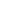 Сколько раз твое настроение было таким?Сколько раз твое настроение было таким?Сколько раз твое настроение было таким?